ZAHTJEV ZA SUFINANCIRANJE PROJEKATA IZ PROGRAMA POTICANJA RAZVOJA INFRASTRUKTURE ŠIROKOPOJASNOG PRISTUPA PRIHVATLJIVOG ZA FINANCIRANJE IZ EU FONDOVA U PODRUČJIMA U KOJIMA NE POSTOJI DOSTATAN KOMERCIJALNI INTERES ZA ULAGANJA ZA 2022. GODINU 	, 2022. godine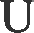 OPĆINA ILI  GRAD NOSITELJ PROJEKTATEL/ MOBITEL, E-MAIL KONTAKT OSOBEIBAN   BANKAUkupan iznos troškovaTraženi iznos povrata(sukladno Programu i Pravilniku)